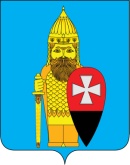 СОВЕТ ДЕПУТАТОВ ПОСЕЛЕНИЯ ВОРОНОВСКОЕ В ГОРОДЕ МОСКВЕ РЕШЕНИЕ22.09.2021 № 09/07Об утверждении Положения «О порядке ведения муниципальной долговой книги»На основании статьи 121 Бюджетного кодекса Российской Федерации»;Совет депутатов поселения Вороновское решил:1. Утвердить Положение «О порядке ведения муниципальной долговой книги»(приложение к настоящему решению).2. Признать утратившим силу решение сельского поселения Вороновское от 29.05.2008 № 03/04 «Об утверждении Положения «О порядке ведения муниципальной долговой книги»3. Опубликовать настоящее решение в бюллетене «Московский муниципальный вестник» и разместить на официальном сайте администрации поселения Вороновское в информационно – телекоммуникационной сети «Интернет».4. Контроль за исполнением настоящего решения возложить на главу поселения Вороновское Царевского Е.П.Главапоселения Вороновское                                                                    Е.П. ЦаревскийПриложениек решению Совета депутатов поселения Вороновское в городе Москвеот 22.09.2021 № 09/07ПОЛОЖЕНИЕО порядке ведения муниципальной долговой книги1. Общие положения1.1. Настоящее Положение разработано в соответствии со статьями 100, 120 и 121 Бюджетного кодекса Российской Федерации, решением Совета депутатов поселения Вороновское от 24.10.2012 № 07/02 «Об утверждении положения о бюджетном процессе в поселении Вороновское в городе Москве», иными нормативно-правовыми актами и устанавливает порядок ведения муниципальной долговой книги.1.2. Долговая книга - это реестр долговых обязательств, оформленных в соответствии с действующим законодательством Российской Федерации, города Москвы, нормативно - правовыми актами поселения Вороновское.Реестр долговых обязательств поселения Вороновское содержит совокупность данных, зафиксированных на бумажном носителе и (или) с использованием электронной базы данных, которая обеспечивает идентификацию долговых обязательств, их учет по видам, срокам, кредиторам, позволяет оперативно пополнять и предоставлять, получать, обрабатывать информацию о состоянии муниципального долга поселения Вороновское, составлять и представлять отчетность.1.3. Долговые обязательства поселения Вороновское (далее - долговые обязательства), входящие в состав муниципального долга администрации поселения Вороновское, могут существовать в виде обязательств по:1) ценным бумагам поселения (муниципальным ценным бумагам);2) бюджетным кредитам, привлеченным в бюджет поселения от других бюджетов бюджетной системы Российской Федерации;3) кредитам, полученным поселением от кредитных организаций;4) гарантиям поселения (муниципальным гарантиям).Долговые обязательства поселения Вороновское могут быть краткосрочными (менее одного года), среднесрочными (от одного года до пяти лет) и долгосрочными (от пяти до 10 лет включительно).1.4. Учет и регистрация долговых обязательств поселения осуществляются в муниципальной долговой книге поселения Вороновское (далее - долговая книга).1.5. Учет долговых обязательств муниципального образования в долговой книге осуществляется в валюте долга, в которой определено денежное обязательство при его возникновении.1.6. Ведение долговой книги осуществляет финансово-экономический отдел администрации поселения Вороновское (далее - финансово-экономический отдел), исполняющий бюджет поселения.2. Ведение муниципальной долговой книги2.1. Долговая книга состоит из четырех основных разделов, соответствующих основным видам долговых обязательств:1) муниципальные займы, осуществляемые путем выпуска муниципальных ценных бумаг;2) договоры и соглашения о получении поселением бюджетных кредитов от бюджетов других уровней бюджетной системы Российской Федерации;3) кредиты, полученные администрацией поселения от кредитных организаций от имени поселения;4) договоры о предоставлении муниципальных гарантий.Долговые обязательства поселения не могут существовать в иных формах, за исключением предусмотренных настоящим пунктом.Долговая книга также содержит дополнительный справочный раздел, в котором в разрезе муниципальных долговых обязательств указываются:- сумма предельного размера муниципального долга на отчетную дату, установленного решением Совета депутатов поселения Вороновское о бюджете поселения на текущий финансовый год;- размер накопленного муниципального долга на отчетную дату;- неиспользованный остаток на отчетную дату.2.2. Внутри разделов регистрационные записи осуществляются в хронологическом порядке нарастающим итогом.2.3. Каждое долговое обязательство регистрируется отдельно и имеет регистрационный код.2.4 Регистрационные записи в долговой книге производятся на основании первичных документов (оригиналов или заверенных копий) согласно перечню для каждого вида долговых обязательств, а именно:1) по муниципальным займам, выпускаемым от имени поселения, перечень документов определяется федеральным законодательством, регламентирующим порядок выпуска и регистрации облигационных займов муниципальных образований;2) по кредитам, полученным от бюджетов других уровней:- кредитного договора, изменений и дополнений к нему, подписанных главой администрации поселения Вороновское;- договоров и документов, обеспечивающих или сопровождающих кредитный договор;3) по кредитам, полученным от кредитных организаций от имени поселения:- кредитного договора, изменений и дополнений к нему, подписанных главой администрации поселения Вороновское; -договоров и документов, обеспечивающих или сопровождающих кредитный договор;4) по договорам о предоставлении муниципальных гарантий:- договора и изменения к нему;- документов, сопровождающих договор.2.5. Информация о долговых обязательствах вносится администрацией поселения в долговую книгу в срок, не превышающий пяти рабочих дней с момента возникновения соответствующего обязательства.2.6. Документы для регистрации долгового обязательства в долговой книге представляются в финансово-экономический отдел. В случае внесения изменений и дополнений в документы, на основании которых осуществлена регистрация долгового обязательства, указанные изменения и дополнения должны быть представлены в финансово- экономический отдел в пятидневный срок со дня их внесения.2.7. Регистрационная запись в долговой книге производится в день получения документов.2.8. Регистрационная запись содержит следующие обязательные реквизиты:1) порядковый номер;2) дату регистрации;3) регистрационный код;4) вид долгового обязательства;5) полное наименование заемщика;6) полное наименование кредитора;7) полное наименование поручителя;8) наименование документа, дату и номер, которым оформлено долговое обязательство;9) сумму долгового обязательства;10) дату возникновения долгового обязательства;11) дату погашения долгового обязательства;12) стоимость обслуживания долговых обязательств;13) форму обеспечения исполнения обязательств.2.9. Помимо реквизитов, перечисленных в п. 2.8 настоящего Положения, в долговой книге поселения отражается следующая аналитическая и сводная статистическая информация:1) суммы предельного размера муниципального долга;2) размер текущего и накопленного долга;3) остаток задолженности по каждому виду долговых обязательств;4) сумма погашенного долга (план и факт);5) сумма начисленных и фактически выплаченных процентов;6) сумма предъявленных и фактически уплаченных штрафных санкций;7) графики погашения остатка задолженности (при необходимости).Данная информация отражается в долговой книге на основании оригиналов (копий) платежных документов, выписок из счета, актов сверки задолженности и других документов, подтверждающих изменение муниципального долга поселения.2.10. В долговой книге поселения Вороновское в том числе учитывается информация о просроченной задолженности по исполнению муниципальных долговых обязательств поселения.2.11. Прекращение муниципальных долговых обязательств, выраженных в валюте Российской Федерации, и их списание с муниципального долга:1) после полного выполнения обязательств перед кредитором производится списание муниципального долга в долговой книге по данному долговому обязательству.Документы, подтверждающие полное погашение обязательств, представляются в финансово-экономическое управление в пятидневный срок со дня погашения долгового обязательства;2) в случае если муниципальное долговое обязательство не предъявлено к погашению (не совершены кредитором определенные условиями обязательства и муниципальными правовыми актами поселения действия) в течение трех лет с даты, следующей за датой погашения, предусмотренной условиями муниципального долгового обязательства, или истек срок муниципальной гарантии, указанное обязательство считается полностью прекращенным и списывается с муниципального долга поселения.Администрация поселения Вороновское по истечении сроков, указанных в подпункте 2, издает муниципальный правовой акт о списании с муниципального долга муниципальных долговых обязательств.Списание с муниципального долга осуществляется посредством уменьшения объема муниципального долга по видам списываемых муниципальных долговых обязательств на сумму их списания без отражения сумм списания в источниках финансирования дефицита местного бюджета.Действие подпункта 2 не распространяется на обязательства по кредитным соглашениям, на муниципальные долговые обязательства перед Российской Федерацией, субъектами Российской Федерации и другими муниципальными образованиями.2.12. Списание с муниципального долга реструктурированных, а также погашенных (выкупленных) муниципальных долговых обязательств осуществляется с учетом положений статей 105 и 113 Бюджетного кодекса Российской Федерации.3. Представление информации и отчетности о состоянии и движении муниципального долга3.1. Ответственность за достоверность данных о долговых обязательствах поселения несет финансово- экономический отдел администрации поселения.3.2. Финансово-экономический отдел на основании данных долговой книги поселения составляет годовой отчет о состоянии и движении накопленного и текущего муниципального долга. Годовой отчет о состоянии и движении муниципального долга составляется в сроки составления годового отчета об исполнении бюджета поселения и представляется Совету депутатов поселения Вороновское.3.3. Кредиторы поселения имеют право получить документ, подтверждающий регистрацию муниципального долга, - выписку из долговой книги. Выписка из долговой книги предоставляется на основании письменного запроса за подписью полномочного лица кредитора в течение десяти рабочих дней со дня получения запроса.3.4. Органы местного самоуправления поселения получают справочную информацию из долговой книги на основании письменного запроса с обоснованием запрашиваемой информации. Информация предоставляется в течение трех рабочих дней со дня получения запроса.4. Заключительные положения4.1. Регистрация в долговой книге муниципальных долговых обязательств, возникших до утверждения настоящего Положения, производится после инвентаризации задолженности на основании первичных документов, указанных в пункте 2.4 настоящего Положения.Инвентаризация существующих муниципальных долговых обязательств поселения и их регистрация проводятся в течение трех месяцев со дня утверждения настоящего Положения.4.2. Руководитель финансово-экономического отдела несет ответственность за организацию ведения муниципальной долговой книги, своевременность и правильность составления годовых отчетов о состоянии и движении накопленного и текущего муниципального долга поселения, за организацию подготовки материалов по взысканию задолженности.